FORMULARIO DE INSCRIPCIÓNJORNADAS ONLINE 2024NOMBRE (persona o comunidad): DNI ó CIF:LA DIRECCIÓN COMPLETA para la factura:Señalar la opción del pago:Individual, 25’00€ Comunidad, 50’00€Correo para enviar el enlace de ZOOM (será único para los 5 encuentros):DATOS PARA LA TRANSFERENCIA BANCARIA:FUNDACIÓN ESEF (titular) IBAN: ES02 2100 2644 9213 0010 7317 BIC: CAIXESBBXXX Indicando: “Pago Jornadas Centenario + Nombre de la persona/comunidad”. 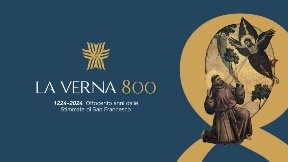 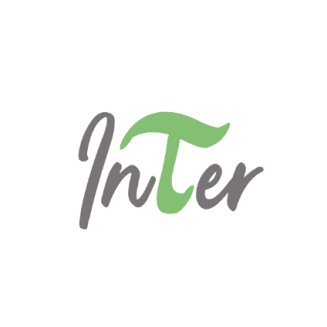 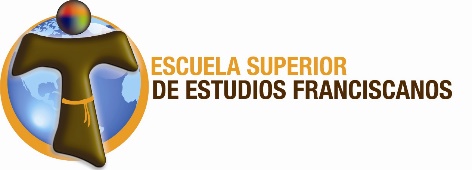 